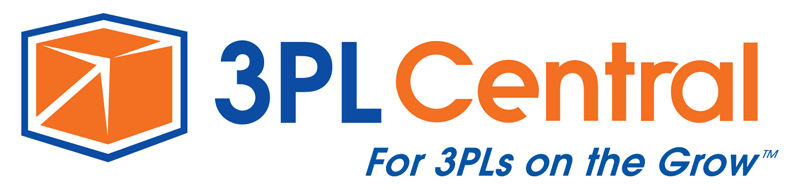 945 Warehouse Shipping Advice

Dictionary:   4010 HeaderDetailSummaryUsagePos. No.Seg. IDNameMax. UseMandatory10W06Warehouse Shipment Identification1Mandatory30N9Reference Identification>1Mandatory40G62Date/Time>1Optional50W27Carrier Detail>1>1>1>1>1UsagePos. No.Seg. IDNameMax. UseUsagePos. No.Seg. IDNameMax. UseMandatory90W03Total Shipped1SEGMENT:W06 - Warehouse Shipment IdentificationLoop:945.W06Usage:MandatoryData Element SummaryUsageRef. Des.NameAttributesMandatoryW0601514 - Reporting Code ID  1/1W0602138 – Reference NumberAN  1/60W0603373 – DateDT  8/8W0604598 – Bill of Lading NumberAN  1/60W0606324 – Purchase Order NumberAN  1/60SEGMENT:N1 - NameLoop:945.N1Usage:MandatoryData Element SummaryUsageRef. Des.NameAttributesMandatoryN10198 - Entity Identifier CodeID  2/3MandatoryN10293 - NameAN  1/60Data Element SummaryUsageRef. Des.NameAttributesMandatoryN901128 - Reference Identification QualifierID  2/3MandatoryN902127 - Reference IdentificationAN  1/30SEGMENT:N9 - Reference IdentificationLoop:945.N9Usage:OptionalData Element SummaryUsageRef. Des.NameAttributesOptionalN901128 - Reference Identification QualifierID  2/3OptionalN902127 - Reference IdentificationAN  1/30SEGMENT:G62 – Date / TimeLoop:945.G62Usage:MandatoryData Element SummaryData Element SummaryUsageRef. Des.NameAttributesMandatoryG6201432 - Date QualifierID  2/2MandatoryG6202373 – Date  YYYYMMDDDT  8/8SEGMENT:W27 - Carrier DetailW27 - Carrier DetailW27 - Carrier DetailLoop:945.W27945.W27945.W27Usage:OptionalOptionalOptionalData Element SummaryData Element SummaryData Element SummaryData Element SummaryUsageRef. Des.NameAttributesMandatoryW270191 - Transportation Method/Type CodeID  1/2OptionalW2702140 - Standard Carrier Alpha CodeID  2/4OptionalW2703387 – Routing – Carrier NameAN  1/35OptionalW2704352 – Description – Load NumberAN  1/35OptionalW2705352 – Description – Tracking NumberAN  1/35OptionalW2706352 – Description – Seal NumberAN  1/35OptionalW2707352 – Description – Trailer NumberAN  1/35SEGMENT:LX - Assigned NumberLoop:945.LXUsage:OptionalData Element SummaryUsageRef. Des.NameAttributesMandatoryLX01554 - Assigned NumberN0  1/6SEGMENT:MAN - Marks and NumbersLoop:945.LX.MANUsage:MandatoryData Element SummaryUsageRef. Des.NameAttributesMandatoryMAN0188 - Marks and Numbers QualifierID  1/2MandatoryMAN0287 - Marks and NumbersAN  1/48SEGMENT:W12 - Warehouse Item DetailLoop:945.LX.W12Usage:OptionalData Element SummaryUsageRef. Des.NameAttributesMandatoryW1201368 - Shipment/Order Status CodeID  2/2OptionalW1202330 - Quantity OrderedR  1/15OptionalW1203382 - Number of Units ShippedR  1/10OptionalW1204383 - Quantity DifferenceR  1/9OptionalW1205355 - Unit or Basis for Measurement CodeID  2/2OptionalW1206438 - U.P.C. Case CodeAN  12/12OptionalW1207235 - Product/Service ID QualifierID  2/2OptionalW1208234 - Product/Service IDAN  1/48OptionalW121081 - WeightR  1/10OptionalW1211187 - Weight QualifierID  1/2OptionalW1212188 - Weight Unit CodeID  1/1SEGMENT:W03 - Total Shipping OrderLoop:945.W03Usage:MandatoryData Element SummaryUsageRef. Des.NameAttributesMandatoryW0301646 - Quantity ShippedR  1/15OptionalW030281 - WeightR  1/10OptionalW0303355 - Unit or Basis for Measurement CodeID  2/2OptionalW0304183 - VolumeR  1/8OptionalW0305355 - Unit or Basis for Measurement CodeID  2/2OptionalW0306352 – Description – Total Lading Qty ShippedAN  1/35OpitonalW0307355 - Unit or Basis for Measurement CodeID  2/2